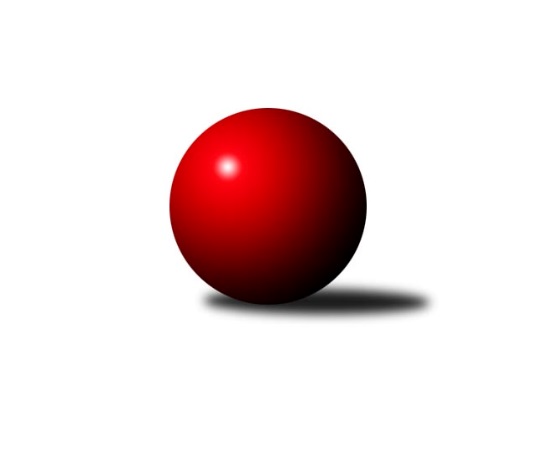 Č.3Ročník 2019/2020	27.9.2019Nejlepšího výkonu v tomto kole: 2634 dosáhlo družstvo: TJ Sokol Brno IV AJihomoravský KP1 sever 2019/2020Výsledky 3. kolaSouhrnný přehled výsledků:SOS Židenice	- KK Orel Ivančice	7:1	2536:2447	10.0:2.0	24.9.KK Moravská Slávia Brno B	- KK Slovan Rosice C	7:1	2598:2538	10.0:2.0	25.9.KS Devítka Brno	- KK Moravská Slávia Brno D	4:4	2501:2497	6.0:6.0	25.9.TJ Sokol Brno IV B	- KK Orel Telnice	3:5	2542:2566	3.5:8.5	27.9.KK Velen Boskovice 	- KK Moravská Slávia Brno C	7:1	2446:2287	8.0:4.0	27.9.SK Brno Žabovřesky 	- TJ Sokol Brno IV A	2:6	2588:2634	4.5:7.5	27.9.TJ Sokol Husovice D	- SKK Veverky Brno	5:3	2487:2482	7.0:5.0	27.9.Tabulka družstev:	1.	KK Moravská Slávia Brno B	3	3	0	0	22.0 : 2.0 	28.5 : 7.5 	 2620	6	2.	TJ Sokol Brno IV A	3	3	0	0	18.0 : 6.0 	24.5 : 11.5 	 2578	6	3.	KK Orel Telnice	3	3	0	0	16.0 : 8.0 	24.0 : 12.0 	 2617	6	4.	KK Moravská Slávia Brno C	3	2	0	1	14.0 : 10.0 	18.0 : 18.0 	 2466	4	5.	KK Velen Boskovice	3	2	0	1	13.0 : 11.0 	17.0 : 19.0 	 2443	4	6.	KK Moravská Slávia Brno D	3	1	1	1	11.0 : 13.0 	17.5 : 18.5 	 2489	3	7.	KS Devítka Brno	3	1	1	1	11.0 : 13.0 	16.0 : 20.0 	 2488	3	8.	SOS Židenice	3	1	0	2	12.0 : 12.0 	18.0 : 18.0 	 2447	2	9.	KK Slovan Rosice C	3	1	0	2	10.0 : 14.0 	16.0 : 20.0 	 2606	2	10.	TJ Sokol Husovice D	3	1	0	2	9.0 : 15.0 	18.5 : 17.5 	 2461	2	11.	SKK Veverky Brno	3	1	0	2	9.0 : 15.0 	15.0 : 21.0 	 2452	2	12.	KK Orel Ivančice	3	1	0	2	9.0 : 15.0 	14.5 : 21.5 	 2473	2	13.	SK Brno Žabovřesky	3	0	0	3	8.0 : 16.0 	16.0 : 20.0 	 2473	0	14.	TJ Sokol Brno IV B	3	0	0	3	6.0 : 18.0 	8.5 : 27.5 	 2470	0Podrobné výsledky kola:	 SOS Židenice	2536	7:1	2447	KK Orel Ivančice	Renata Svobodová	 	 234 	 210 		444 	 1:1 	 438 	 	212 	 226		Jan Svoboda	Petr Woller	 	 203 	 240 		443 	 2:0 	 411 	 	184 	 227		Martin Maša	Laura Neová	 	 212 	 179 		391 	 1:1 	 434 	 	208 	 226		Martin Bublák	Věra Matevová	 	 201 	 213 		414 	 2:0 	 375 	 	190 	 185		Petr Kremláček	Ladislav Majer	 	 209 	 229 		438 	 2:0 	 387 	 	191 	 196		František Zemek	Pavel Suchan	 	 191 	 215 		406 	 2:0 	 402 	 	190 	 212		Jaromír Klikarozhodčí: vedoucí družstevNejlepší výkon utkání: 444 - Renata Svobodová	 KK Moravská Slávia Brno B	2598	7:1	2538	KK Slovan Rosice C	Radek Šenkýř	 	 227 	 219 		446 	 2:0 	 413 	 	217 	 196		Pavel Mecerod	Jaroslav Sedlář	 	 198 	 195 		393 	 0:2 	 446 	 	226 	 220		Kamil Ondroušek	David Pospíšil	 	 207 	 221 		428 	 2:0 	 397 	 	201 	 196		Alfréd Peřina	Petr Lang	 	 206 	 227 		433 	 2:0 	 420 	 	196 	 224		Alena Bružová	František Kellner	 	 228 	 225 		453 	 2:0 	 425 	 	216 	 209		Magda Winterová	Miroslav Vyhlídal	 	 237 	 208 		445 	 2:0 	 437 	 	231 	 206		Josef Tesařrozhodčí: Jan BernatíkNejlepší výkon utkání: 453 - František Kellner	 KS Devítka Brno	2501	4:4	2497	KK Moravská Slávia Brno D	Jiří Černohlávek	 	 214 	 191 		405 	 0:2 	 439 	 	215 	 224		František Kramář	Jaroslav Sedlář	 	 196 	 207 		403 	 1:1 	 406 	 	185 	 221		Radka Šindelářová	Ivo Hort	 	 237 	 206 		443 	 1:1 	 468 	 	231 	 237		Jiří Kraus	Oldřich Kopal	 	 219 	 223 		442 	 2:0 	 367 	 	184 	 183		Miroslav Vítek	Vítězslav Kopal	 	 223 	 179 		402 	 1:1 	 417 	 	219 	 198		Jiří Kisling	Jaroslav Sláma	 	 213 	 193 		406 	 1:1 	 400 	 	203 	 197		Tereza Novározhodčí:  Vedoucí družstevNejlepší výkon utkání: 468 - Jiří Kraus	 TJ Sokol Brno IV B	2542	3:5	2566	KK Orel Telnice	Jiří Josefík	 	 188 	 197 		385 	 0:2 	 403 	 	201 	 202		Milan Mikáč	Ivona Hájková	 	 216 	 210 		426 	 0:2 	 443 	 	231 	 212		František Hrazdíra	Milan Krejčí	 	 201 	 254 		455 	 1:1 	 405 	 	206 	 199		Mirek Mikáč	Radek Smutný	 	 187 	 201 		388 	 0:2 	 450 	 	213 	 237		Jiří Dvořák	Zdeněk Holoubek	 	 203 	 233 		436 	 1.5:0.5 	 433 	 	203 	 230		Jiří Šimeček	Libuše Janková	 	 233 	 219 		452 	 1:1 	 432 	 	206 	 226		Pavel Dvořákrozhodčí: vedoucí družstevNejlepší výkon utkání: 455 - Milan Krejčí	 KK Velen Boskovice 	2446	7:1	2287	KK Moravská Slávia Brno C	Petr Michálek	 	 192 	 179 		371 	 1:1 	 370 	 	187 	 183		Jan Polák	František Ševčík	 	 184 	 196 		380 	 0:2 	 386 	 	187 	 199		Milan Kučera	Jana Fialová	 	 208 	 218 		426 	 2:0 	 377 	 	183 	 194		Filip Žažo	Ladislav Minx	 	 198 	 181 		379 	 1:1 	 361 	 	168 	 193		Josef Polák	Petr Ševčík	 	 226 	 210 		436 	 2:0 	 378 	 	198 	 180		Zdeněk Žižlavský	Petr Fiala	 	 214 	 240 		454 	 2:0 	 415 	 	213 	 202		Ondřej Olšákrozhodčí: Petr ŠevčíkNejlepší výkon utkání: 454 - Petr Fiala	 SK Brno Žabovřesky 	2588	2:6	2634	TJ Sokol Brno IV A	Eduard Ostřížek	 	 206 	 220 		426 	 0.5:1.5 	 449 	 	229 	 220		Pavel Husar	Zdeněk Kouřil	 	 204 	 206 		410 	 1:1 	 419 	 	219 	 200		Petr Berka	Oldřich Šikula	 	 223 	 190 		413 	 0:2 	 450 	 	235 	 215		Martin Pokorný	Richard Coufal	 	 210 	 231 		441 	 0:2 	 470 	 	222 	 248		Marek Rozsíval	Vladimír Vondráček	 	 199 	 245 		444 	 1:1 	 425 	 	201 	 224		Miroslav Vítek	Milan Hepnárek	 	 212 	 242 		454 	 2:0 	 421 	 	210 	 211		Lukáš Chadimrozhodčí: Zdeněk KouřilNejlepší výkon utkání: 470 - Marek Rozsíval	 TJ Sokol Husovice D	2487	5:3	2482	SKK Veverky Brno	Jiří Rauschgold	 	 217 	 217 		434 	 1:1 	 444 	 	228 	 216		Martin Zubatý	Marek Škrabal	 	 242 	 229 		471 	 2:0 	 443 	 	227 	 216		Vladimír Veselý	Ondřej Chovanec	 	 193 	 205 		398 	 2:0 	 361 	 	187 	 174		Lukáš Pernica	Jan Veselovský	 	 228 	 222 		450 	 2:0 	 406 	 	187 	 219		Petr Večeřa	Petr Chovanec	 	 193 	 163 		356 	 0:2 	 403 	 	211 	 192		Jana Večeřová	Radim Kozumplík	 	 200 	 178 		378 	 0:2 	 425 	 	209 	 216		Tomáš Rakrozhodčí: Blanka SedlákováNejlepší výkon utkání: 471 - Marek ŠkrabalPořadí jednotlivců:	jméno hráče	družstvo	celkem	plné	dorážka	chyby	poměr kuž.	Maximum	1.	Zdeněk Holoubek 	TJ Sokol Brno IV B	458.50	307.0	151.5	3.8	2/2	(480)	2.	František Hrazdíra 	KK Orel Telnice	457.00	318.5	138.5	3.0	2/3	(471)	3.	Pavel Husar 	TJ Sokol Brno IV A	456.25	305.8	150.5	8.0	2/2	(466)	4.	Jiří Dvořák 	KK Orel Telnice	456.00	306.0	150.0	4.7	3/3	(474)	5.	Jiří Kraus 	KK Moravská Slávia Brno D	451.00	307.5	143.5	6.0	2/3	(468)	6.	Josef Tesař 	KK Slovan Rosice C	447.25	297.5	149.8	5.5	2/2	(473)	7.	Martin Bublák 	KK Orel Ivančice	447.00	317.3	129.7	9.0	3/3	(473)	8.	František Kellner 	KK Moravská Slávia Brno B	446.67	293.0	153.7	3.7	1/1	(472)	9.	Petr Fiala 	KK Velen Boskovice 	445.50	314.0	131.5	5.0	2/2	(454)	10.	Roman Janderka 	KK Moravská Slávia Brno D	445.00	289.0	156.0	4.0	2/3	(475)	11.	Lukáš Chadim 	TJ Sokol Brno IV A	445.00	294.8	150.3	2.3	2/2	(459)	12.	Magda Winterová 	KK Slovan Rosice C	443.00	301.0	142.0	4.8	2/2	(476)	13.	David Pospíšil 	KK Moravská Slávia Brno B	441.50	296.0	145.5	7.0	1/1	(455)	14.	Kamil Ondroušek 	KK Slovan Rosice C	441.50	303.5	138.0	4.0	2/2	(446)	15.	Radek Šenkýř 	KK Moravská Slávia Brno B	441.00	295.7	145.3	6.0	1/1	(446)	16.	Martin Zubatý 	SKK Veverky Brno	440.67	301.0	139.7	4.3	3/3	(458)	17.	Marek Škrabal 	TJ Sokol Husovice D	439.75	303.5	136.3	4.5	2/2	(471)	18.	Mirek Mikáč 	KK Orel Telnice	439.33	306.0	133.3	5.0	3/3	(478)	19.	Milan Hepnárek 	SK Brno Žabovřesky 	439.00	308.0	131.0	7.0	2/3	(454)	20.	Štěpán Večerka 	KK Moravská Slávia Brno B	438.50	297.0	141.5	3.5	1/1	(444)	21.	Pavel Dvořák 	KK Orel Telnice	438.50	301.5	137.0	3.5	2/3	(445)	22.	Jiří Šimeček 	KK Orel Telnice	438.50	311.5	127.0	4.5	2/3	(444)	23.	Richard Coufal 	SK Brno Žabovřesky 	437.00	302.0	135.0	3.7	3/3	(447)	24.	Miroslav Vyhlídal 	KK Moravská Slávia Brno B	435.50	306.5	129.0	4.5	1/1	(445)	25.	Oldřich Kopal 	KS Devítka Brno	434.00	299.3	134.8	5.5	2/2	(460)	26.	Martin Maša 	KK Orel Ivančice	431.50	298.5	133.0	8.0	2/3	(452)	27.	Pavel Mecerod 	KK Slovan Rosice C	431.00	295.0	136.0	4.0	2/2	(449)	28.	Petr Lang 	KK Moravská Slávia Brno B	430.00	301.7	128.3	7.0	1/1	(440)	29.	František Kramář 	KK Moravská Slávia Brno D	428.67	288.7	140.0	5.7	3/3	(447)	30.	Petr Berka 	TJ Sokol Brno IV A	428.00	295.0	133.0	6.8	2/2	(452)	31.	Petr Woller 	SOS Židenice	428.00	298.5	129.5	5.0	2/2	(443)	32.	Jaroslav Sedlář 	KK Moravská Slávia Brno B	428.00	304.0	124.0	4.0	1/1	(463)	33.	Alena Bružová 	KK Slovan Rosice C	427.50	286.0	141.5	7.5	2/2	(435)	34.	Zdenek Pokorný 	KK Orel Telnice	427.50	291.0	136.5	5.0	2/3	(433)	35.	Petr Trusina 	TJ Sokol Husovice D	427.00	290.5	136.5	5.0	2/2	(438)	36.	Ladislav Majer 	SOS Židenice	426.25	283.5	142.8	5.5	2/2	(438)	37.	Radoslav Rozsíval 	TJ Sokol Brno IV A	425.50	288.5	137.0	4.0	2/2	(433)	38.	Jiří Černohlávek 	KS Devítka Brno	425.50	294.0	131.5	6.5	2/2	(446)	39.	Ondřej Olšák 	KK Moravská Slávia Brno C	422.50	289.5	133.0	6.5	2/3	(430)	40.	Miroslav Vítek 	TJ Sokol Brno IV A	422.25	295.8	126.5	5.0	2/2	(425)	41.	Zdeněk Žižlavský 	KK Moravská Slávia Brno C	422.00	302.0	120.0	6.0	3/3	(459)	42.	Vladimír Veselý 	SKK Veverky Brno	419.67	294.0	125.7	4.7	3/3	(443)	43.	Petr Kouřil 	SK Brno Žabovřesky 	419.00	280.5	138.5	5.0	2/3	(426)	44.	Dalibor Dvorník 	KK Moravská Slávia Brno B	419.00	295.0	124.0	11.0	1/1	(419)	45.	Tomáš Rak 	SKK Veverky Brno	418.00	302.3	115.7	7.0	3/3	(425)	46.	Jan Veselovský 	TJ Sokol Husovice D	417.50	285.5	132.0	7.3	2/2	(450)	47.	Jan Svoboda 	KK Orel Ivančice	417.00	293.0	124.0	8.5	2/3	(438)	48.	Zdeněk Mrkvica 	KK Orel Ivančice	416.50	295.0	121.5	11.0	2/3	(430)	49.	Libuše Janková 	TJ Sokol Brno IV B	416.00	287.8	128.3	5.3	2/2	(452)	50.	Milan Mikáč 	KK Orel Telnice	415.33	294.0	121.3	6.3	3/3	(431)	51.	Petr Ševčík 	KK Velen Boskovice 	414.50	281.3	133.3	7.3	2/2	(436)	52.	Ivo Hort 	KS Devítka Brno	414.50	284.0	130.5	8.5	2/2	(443)	53.	Petr Večeřa 	SKK Veverky Brno	414.33	278.3	136.0	5.3	3/3	(456)	54.	Ivona Hájková 	TJ Sokol Brno IV B	414.00	284.3	129.8	10.5	2/2	(426)	55.	Vladimír Vondráček 	SK Brno Žabovřesky 	414.00	286.7	127.3	5.0	3/3	(444)	56.	Dalibor Lang 	KK Moravská Slávia Brno C	413.50	294.0	119.5	5.5	2/3	(431)	57.	Milan Krejčí 	TJ Sokol Brno IV B	413.50	307.5	106.0	13.3	2/2	(455)	58.	Antonín Pitner 	KK Velen Boskovice 	413.00	270.0	143.0	5.0	2/2	(419)	59.	František Ševčík 	KK Velen Boskovice 	413.00	277.8	135.3	3.8	2/2	(427)	60.	Vítězslav Kopal 	KS Devítka Brno	412.75	280.0	132.8	5.3	2/2	(424)	61.	Alfréd Peřina 	KK Slovan Rosice C	412.00	285.5	126.5	10.0	2/2	(427)	62.	Jan Polák 	KK Moravská Slávia Brno C	411.33	291.3	120.0	8.7	3/3	(453)	63.	Radka Šindelářová 	KK Moravská Slávia Brno D	410.33	288.0	122.3	8.3	3/3	(431)	64.	Oldřich Šikula 	SK Brno Žabovřesky 	410.00	284.0	126.0	4.5	2/3	(413)	65.	Tereza Nová 	KK Moravská Slávia Brno D	409.33	289.0	120.3	11.3	3/3	(414)	66.	Radim Kozumplík 	TJ Sokol Husovice D	409.00	292.8	116.3	8.3	2/2	(424)	67.	Renata Svobodová 	SOS Židenice	408.00	293.0	115.0	8.3	2/2	(444)	68.	Jana Fialová 	KK Velen Boskovice 	407.00	275.0	132.0	9.0	2/2	(426)	69.	Jaroslav Sedlář 	KS Devítka Brno	405.50	283.3	122.3	6.8	2/2	(410)	70.	Věra Matevová 	SOS Židenice	405.25	281.5	123.8	8.0	2/2	(414)	71.	Petr Papoušek 	KK Velen Boskovice 	404.00	275.0	129.0	5.5	2/2	(407)	72.	Josef Polák 	KK Moravská Slávia Brno C	401.00	281.3	119.7	8.7	3/3	(468)	73.	Jaromír Klika 	KK Orel Ivančice	400.33	274.0	126.3	6.3	3/3	(413)	74.	František Zemek 	KK Orel Ivančice	399.33	277.7	121.7	9.7	3/3	(421)	75.	Eduard Ostřížek 	SK Brno Žabovřesky 	397.00	279.7	117.3	8.3	3/3	(426)	76.	Roman Vlach 	TJ Sokol Brno IV B	397.00	282.0	115.0	9.5	2/2	(431)	77.	Jaroslav Sláma 	KS Devítka Brno	396.75	281.3	115.5	11.0	2/2	(415)	78.	Filip Žažo 	KK Moravská Slávia Brno C	395.00	278.3	116.7	10.3	3/3	(427)	79.	Martin Sedlák 	TJ Sokol Husovice D	394.50	286.0	108.5	9.5	2/2	(403)	80.	Jana Večeřová 	SKK Veverky Brno	389.50	270.0	119.5	8.0	2/3	(403)	81.	Miroslav Hoffmann 	SOS Židenice	388.50	271.5	117.0	11.0	2/2	(397)	82.	Petr Kremláček 	KK Orel Ivančice	382.67	266.7	116.0	8.0	3/3	(398)	83.	Laura Neová 	SOS Židenice	380.50	273.5	107.0	12.0	2/2	(391)	84.	Zdeněk Kouřil 	SK Brno Žabovřesky 	379.33	266.0	113.3	7.7	3/3	(410)	85.	Lukáš Pernica 	SKK Veverky Brno	377.33	275.0	102.3	9.3	3/3	(416)	86.	Petr Chovanec 	TJ Sokol Husovice D	374.00	273.5	100.5	13.0	2/2	(392)	87.	Miroslav Vítek 	KK Moravská Slávia Brno D	365.67	265.0	100.7	14.7	3/3	(377)	88.	Jiří Josefík 	TJ Sokol Brno IV B	364.75	264.0	100.8	16.8	2/2	(385)		Marek Rozsíval 	TJ Sokol Brno IV A	470.00	321.0	149.0	4.0	1/2	(470)		Milan Čech 	KK Slovan Rosice C	457.00	310.0	147.0	3.0	1/2	(461)		Miroslav Oujezdský 	KK Moravská Slávia Brno C	451.00	306.0	145.0	7.0	1/3	(451)		Martin Pokorný 	TJ Sokol Brno IV A	450.00	291.0	159.0	3.0	1/2	(450)		Jiří Rauschgold 	TJ Sokol Husovice D	434.00	320.0	114.0	8.0	1/2	(434)		Petr Mecerod 	KK Slovan Rosice C	424.50	305.0	119.5	6.5	1/2	(426)		Jiří Kisling 	KK Moravská Slávia Brno D	417.00	287.0	130.0	10.0	1/3	(417)		Michaela Šimková 	KK Moravská Slávia Brno D	417.00	295.0	122.0	10.0	1/3	(417)		Pavel Suchan 	SOS Židenice	406.00	290.0	116.0	12.0	1/2	(406)		Cyril Vaško 	KS Devítka Brno	400.00	289.0	111.0	11.0	1/2	(400)		Alena Dvořáková 	KK Orel Telnice	397.00	289.0	108.0	11.0	1/3	(397)		Radek Smutný 	TJ Sokol Brno IV B	388.00	292.0	96.0	20.0	1/2	(388)		Milan Kučera 	KK Moravská Slávia Brno C	386.00	271.0	115.0	7.0	1/3	(386)		Radka Rosendorfová 	TJ Sokol Brno IV A	384.00	279.0	105.0	8.0	1/2	(384)		Ondřej Chovanec 	TJ Sokol Husovice D	380.00	278.0	102.0	15.5	1/2	(398)		Ladislav Minx 	KK Velen Boskovice 	379.00	284.0	95.0	9.0	1/2	(379)		Petr Michálek 	KK Velen Boskovice 	371.00	263.0	108.0	9.0	1/2	(371)		František Žák 	SKK Veverky Brno	367.00	254.0	113.0	9.0	1/3	(367)		Marek Svitavský 	TJ Sokol Brno IV A	358.00	278.0	80.0	20.0	1/2	(358)		Alois Látal 	KK Velen Boskovice 	352.00	255.0	97.0	10.0	1/2	(352)Sportovně technické informace:Starty náhradníků:registrační číslo	jméno a příjmení 	datum startu 	družstvo	číslo startu19878	Radek Smutný	27.09.2019	TJ Sokol Brno IV B	1x8823	Milan Kučera	27.09.2019	KK Moravská Slávia Brno C	1x25015	Jana Pavlů	27.09.2019	SKK Veverky Brno	2x
Hráči dopsaní na soupisku:registrační číslo	jméno a příjmení 	datum startu 	družstvo	10753	Petr Michálek	27.09.2019	KK Velen Boskovice 	Program dalšího kola:4. kolo2.10.2019	st	17:00	SKK Veverky Brno - SOS Židenice	2.10.2019	st	18:00	KK Moravská Slávia Brno C - SK Brno Žabovřesky 	3.10.2019	čt	18:00	KK Orel Ivančice - KK Velen Boskovice 	3.10.2019	čt	18:00	KK Slovan Rosice C - KS Devítka Brno	4.10.2019	pá	17:00	KK Orel Telnice - TJ Sokol Brno IV A	4.10.2019	pá	17:00	TJ Sokol Brno IV B - KK Moravská Slávia Brno B	4.10.2019	pá	17:30	KK Moravská Slávia Brno D - TJ Sokol Husovice D	Nejlepší šestka kola - absolutněNejlepší šestka kola - absolutněNejlepší šestka kola - absolutněNejlepší šestka kola - absolutněNejlepší šestka kola - dle průměru kuželenNejlepší šestka kola - dle průměru kuželenNejlepší šestka kola - dle průměru kuželenNejlepší šestka kola - dle průměru kuželenNejlepší šestka kola - dle průměru kuželenPočetJménoNázev týmuVýkonPočetJménoNázev týmuPrůměr (%)Výkon1xMarek ŠkrabalHusovice D4711xPetr FialaBoskovice115.464541xMarek RozsívalBrno IV A4701xMarek RozsívalBrno IV A112.274701xJiří KrausMS Brno D4681xMarek ŠkrabalHusovice D110.884711xMilan KrejčíBrno IV B4551xPetr ŠevčíkBoskovice110.884361xPetr FialaBoskovice4541xJiří KrausMS Brno D110.184681xMilan HepnárekŽabovřesky4541xMilan HepnárekŽabovřesky108.45454